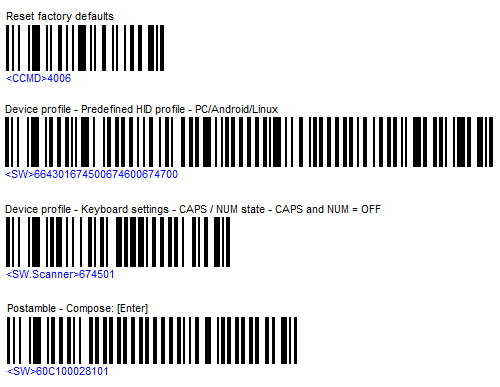 Once done – pair with unit – after that is done scan the below barcodes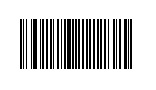 Remove 0 from UPC A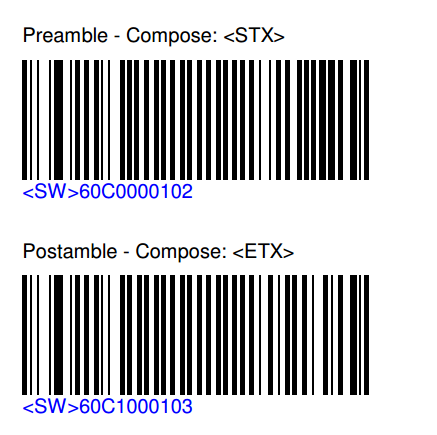 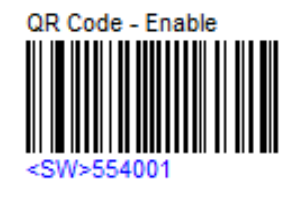 